Write your own Historical Fiction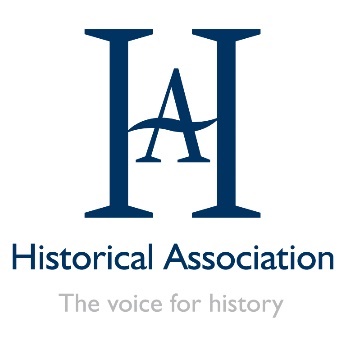 Entry formA completed entry form is required with each story. Entries must be received on or before Monday 13 June 2022. 
For full rules and information please follow: https://www.history.org.uk/secondary/categories/531/news/3451/write-your-own-historical-fiction-competition-2022  Please complete and return this form along with your entry as ONE document to olivia.dent@history.org.uk. School InformationStudent InformationStory TitleYour entry may be handwritten or word processed, but we ask that it is legible and emailed as a digital scan or file. We ask that you adhere to the word count between 400 and 3500, anything not in this range will not be accepted.Declaration Each school is allowed a maximum of 5 entries. Winners will be notified in September/October 2022 we ask that you keep an eye on the website: www.history.org.uk Please tick this box to confirm you have read these conditions:  Data protectionWe collect your personal data in order to fulfil your entry with us and provide you with the services you have signed up for. The information you provide will not be shared with any other parties outside of this competition.  Please read our Privacy Notice at http://www.history.org.uk/go/privacypolicy for further information or contact us on data@history.org.uk.Start story here: School name:School address:Telephone number: Teacher contact email and name: Student name:Date of birth:Year group: Parent/Carer contact email and name:Story Title: 